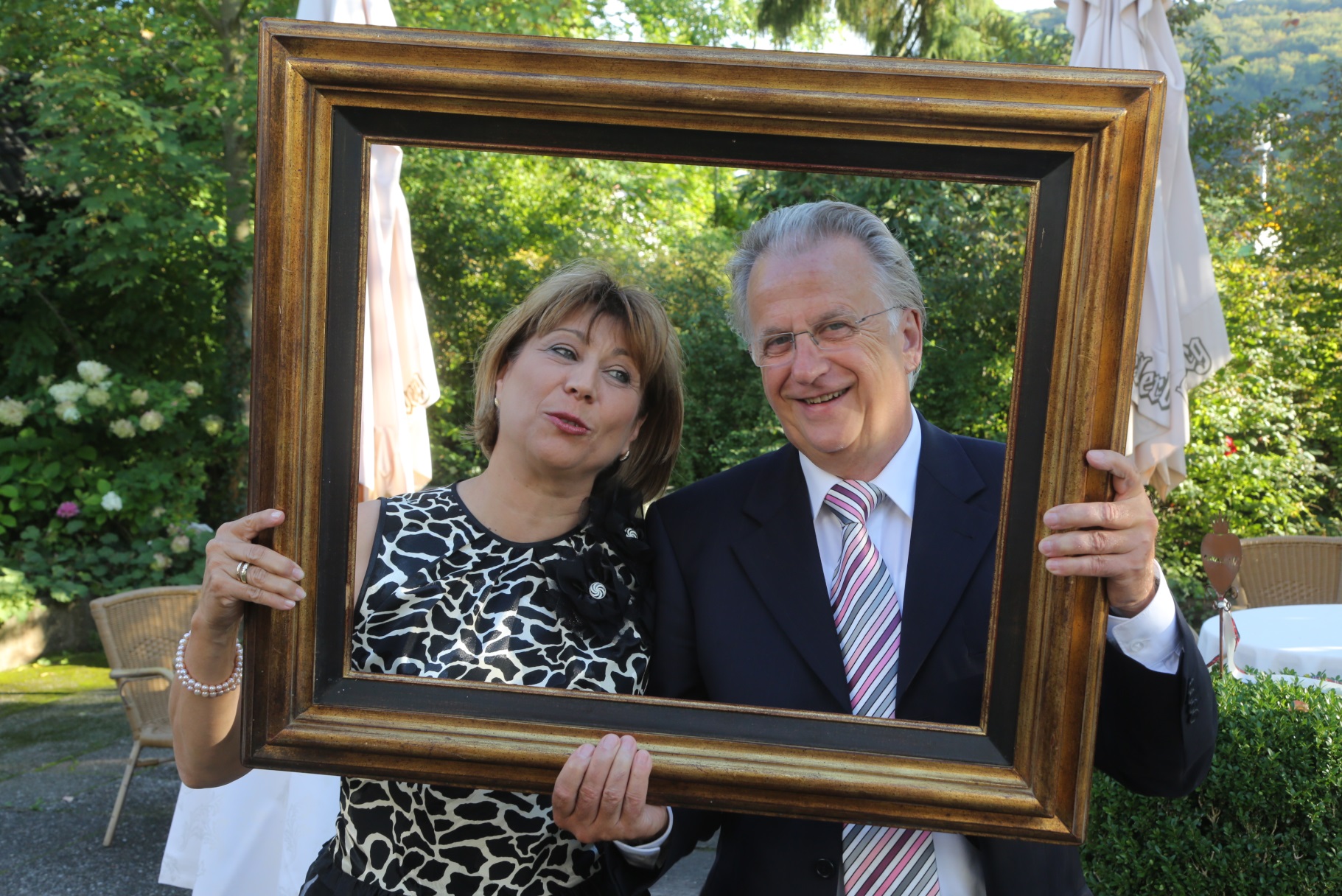 		          25.2.2015Nicht vergessen! Die Beratung in der EUTB-Beratungsstelle hilft!!Unser KBVO-Mitglied Jonas Beck ist in der EUTB-Beratungsstelle für euch da. Er steht mit seinem Fachwissen und seinen Vorerfahrungen zur Beratung bereit. Ihr könnt mit ihm per Telefon 07361-880079 einen Termin vereinbaren. Nehmt das Angebot der Beratung ausgiebig an. Macht bitte Reklame für das Büro. Es gibt noch Termine.Benötigt ihr Informationsmaterial, könnt ihr dieses bei Jonas Beck erhalten.                                          Achtung TerminverlegungDie Remix-Disco musste wegen Bauarbeiten im Jugendhaus verschoben werden.                         Alter Termin 28.09.2018 - Neuer Termin 19.10.201822.09.2018 Nachtreffen Pfingstfreizeit im Treff mit Nachlese und Ausblick 2019                                   Kuchenspenden nicht vergessen, für Kaffee ist  gesorgtInformationen zur Wanderung Tiefer Stollen am 13.10.2018Treffpunkt: Vor dem Eingang zum Besucherbergwerk  Uhrzeit: 14.15 UhrParkplätze: sind genügend vorhanden Kleidung: warme Kleidung, Bergwerk 11 Grad CFührung dauert 70 Minuten8 Rolliplätze sind vorgemeldet. Es können nur zusammenklappbare Rollstühle mitgenommen werden, die Rollifahrer müssen zur Einfahrt ins Bergwerk auf Bänke umsitzen.Anschließend Einkehr Landgasthof Erzgrube (großer Saal) zu einem gemütlichen Abschluss. Eintritt und Getränke im Gasthof zahlt der Verein, Essen zahlt jeder selbst.Anmeldungen bis spätestens 3.10.2018 telefonisch 07361-76717 oder per Email bei kaufmann.paul@t-online.de                               Veranstaltungskalender ab September 201815.09.2018	    11 Uhr       Rollitanz22.09.2018	    15 Uhr       Nachtreffen Pfingstfreizeit 2018/Planung 201909.10.2018      20 Uhr 	Stammtisch Kellerhaus      Terminänderung13.10.2018       14 Uhr      Wanderung Tiefer Stollen/Einzelheiten Vorderseite16.10.2018       18 Uhr	Vorstandssitzung19.10.2018                            Remix-Disco                bitte Werbung der Stadt Aalen beachten06.11.2018	     20 Uhr	Stammtisch Kellerhaus12.11.2018	     18 Uhr	Vorstandssitzung17.11.2018	     11 Uhr	Rollitanz24.11.2018/oder 25.11.2018	     15 Uhr	Kegeln Einzelheiten kommen01.12.2018	      11 Uhr     Rollitanz03.12.2018	     18 Uhr	Vorstandssitzung04.12.2018	     20 Uhr	Stammtisch Kellerhaus09.12.2018	     15 Uhr	Adventsfeier in Abtsgmünd/Einzelheiten kommen15.12.2018	     14 Uhr	Besuch Weihnachtsmarkt/Einzelheiten kommen08.01.2019	     20 Uhr 	Stammtisch Kellerhaus15.01.2019      18 Uhr         Vorstandssitzung26./27.01.2019                    Vorstandsklausurtagung09.02.2019                            Prunksitzung OberkochenKommt alle rechtlich zahlreich zu den Veranstaltungen, denn ihr wißt ja                           „mit dem KBVO  geht es uns gut“ Herzlichst Euer Dieter      